
     Miss Love  
PROGRAM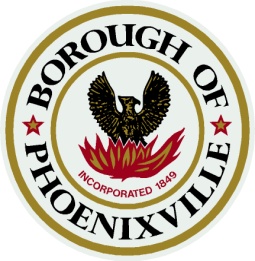 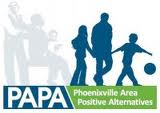 Parental Consent and Release of Liability FormIn order for your daughter to be eligible to participate in the “Miss Love” program at the Civic Center, we require the following information in order to help us ensure the safety of your child.*Please PrintChild’s Name__________________________________________________________________   Parent/Guardian’s Name_________________________________________________________ Address_______________________________________________________________________Age________ Birthdate__________________________________________________________Home Phone #_________________________ Parents’ Cell #____________________________Parents’ Work #_______________________ Emergency Phone#_________________________Email Address (for updates and coming events) _______________________________________Important Medical Information (Allergies, Illness, etc.) _________________________________I give the above named child permission to participate in PAPA’s “Miss Love” program fully understanding that I waive and release PAPA, the Borough of Phoenixville, the Phoenixville Recreation Commission and the Phoenixville Recreation Departments’ staff and volunteers for any and all liability and injuries that may incur during participation of said program. I hereby authorize the Recreation Department Staff to act for me according to the best of their judgment in any emergency requiring medical attention. All effort will be made to contact parent first.Parent /Guardian signature________________________________________________________